 ΕΛΛΗΝΙΚΗ ΔΗΜΟΚΡΑΤΙΑ		                                            ΥΜΗΤΤΟΣ:  30/08/2018 ΝΟΜΟΣ  ΑΤΤΙΚΗΣ			                                            ΟΡΓΑΝΙΣΜΟΣ ΚΟΙΝΩΝΙΚΗΣ ΠΟΛΙΤΙΚΗΣ                                    ΔΑΦΝΗΣ - ΥΜΗΤΤΟΥΔιεύθυνση: Πλ. Ηρώων Πολυτεχνείου 1Πληρ. Καμάτσος Ιωάννης              				                                               Τ.Κ. 172 37 Υμηττός Τηλ. : 213 2037 853                                                         Fax:  213 2037 828                                                           mail.okpdy@dafni-ymittos.gov.gr                                                                 Με την υπ. αρ. 95/30-8-18 απόφαση του Δ.Σ. του Οργανισμού Κοινωνικής Πολιτικής Δάφνης-Υμηττού, εγκρίνεται ο πρώτος πίνακας εγγραφών βρεφών και νηπίων για το σχ. Έτος 2018-19 για τους βρεφονηπιακούς σταθμούς Δάφνης-Υμηττού. Μετά την ολοκλήρωση των εγγραφών μέσω του ευρωπαϊκού προγράμματος ΕΣΠΑ, θα ακολουθήσει και επόμενος πίνακας εγγραφών για τους μη δικαιούχους VOUCHER  (μέσα Σεπτεμβρίου). Παρακαλούνται οι επιτυχόντες του πρώτου πίνακα να επικοινωνήσουν με την/τον προϊσταμένη/ο του σταθμού από την Δευτέρα 03/09/2018, για την έναρξη φοίτησης του βρέφους/νηπίου.                                                                        Ο ΠΡΟΕΔΡΟΣΝΙΚΟΛΑΟΣ ΝΤΙΝΟΣ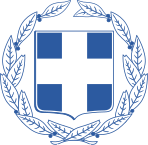 2ος Β/Ν.Σ.3ος Β/Ν.Σ.4ος Π.Σ.5ος Β.Σ.6ος Β/Ν.Σ.7ος Β/Ν.Σ.α/ααρ.πρωτ. Αίτησηςαρ.πρωτ. Αίτησηςαρ.πρωτ. Αίτησηςαρ.πρωτ. Αίτησηςαρ.πρωτ. Αίτησηςαρ.πρωτ. Αίτησης1140217462285168821491992213881746231516862159199431600178023021685212719654160817762301168420401970513801776230116822089197161632175022612118209619537143717252299167521211953813921721229717032148196991391225022951990211519761014222208226016952115132611142322452276209819471216582408227420571942131662222922732056194114160722242271205619351515882223227020501937161379226420481950171614226221361973181612226221111967191612228321432016662038211671211722163621272316402147241639251629261617271595281389291611301652311629321617331647341665351662361416